Tarea: Libro Mineduc Pág 7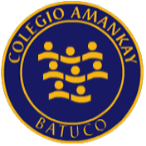 Nivel: KinderEstimados apoderados:PASO Nº1:Materiales: Lápiz grafito – lápices de colores, objetos variados que represente alguna profesión u oficio Libro Mineduc pág 7.PASO Nº2:Los padres  presentaran el siguiente video/juego al niño o la niña.https://www.youtube.com/watch?v=L4QQJEmDHcELos padres deben jugar con el alumno.Los padres deben dar tiempo para que el niño o la niña de su respuestaLos padres al finalizar el video deben realizar la siguientes preguntas¿Cuál era el tema del video presentado? ¿Cuál es la profesión u oficio del papá o de la mamáPASO Nº3Invite al   niño a realizar un paseo imaginativo por la cuadra de la casa o plaza y pregunte:¿Con qué profesión u oficio nos podríamos encontrar en este paseo imaginativo? (el apoderado puede modelar la respuesta ej: “me imagino que en la esquina de la casa hay una peluquera, etc”)¿Qué hace cada  persona en su profesión u oficio? (el apoderado puede modelar la respuesta ej: “la peluquera realiza unos cortes de pelo preciosos”)PASO № 4Invite al niño o niña a buscar la página número 7Invite al alumno a observar la página 7 , pidiéndole que la describa y que  comente para que sirve cada objeto, luego pregunte: ¿Qué te gustaría ser cuando grande?Invite al alumno o alumna a seleccionar la profesión de su respuesta, marcándola con una x en la página 7, en seguida en los espacios en blanco de la página  invítelo a dibujar otros elementos necesario para desempeñar su profesión u oficio.PASO № 5Invite al alumno a realizar un pequeño juego en donde tenga que representar su profesión. ¡! Felicitaciones por la tarea realizada!!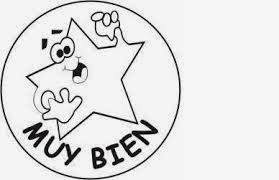 A continuación se entregarán instrucciones o pasos a seguir de cómo usted junto a su hijo deberán realizar la tarea del libro del Mineduc, pág 7. Para esto los invitamos a ubicarse en un lugar tranquilo para que se logre un aprendizaje eficaz. NO DEBE IMPRIMIR ESTA GUIA